ОБЩЕРОССИЙСКАЯ ОБЩЕСТВЕННАЯ ОРГАНИЗАЦИЯ «ВСЕРОССИЙСКАЯ ФЕДЕРАЦИЯ СПОРТА ЛИЦ С ИНТЕЛЛЕКТУАЛЬНЫМИ НАРУШЕНИЯМИ»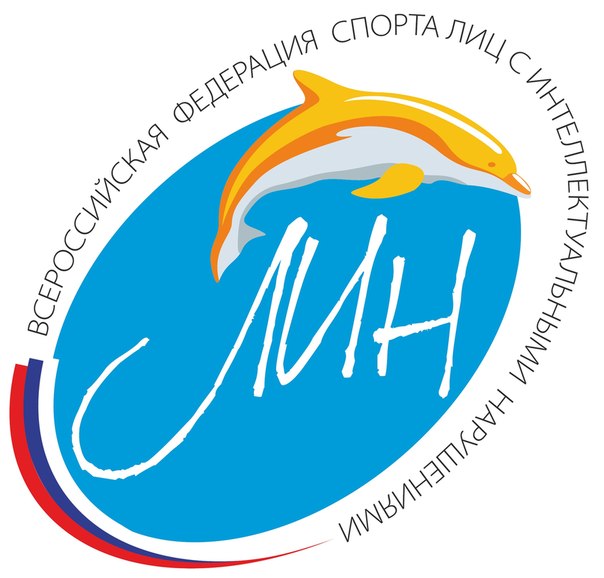 Всероссийская обязательная программа III юношеского разряда, по спортивной гимнастике спорта ЛИНМальчики ИН 1(сентябрь) 2021Обязательная программа III – юношеского разряда.И.П. – исходное положение.О.С. – основная стойка.Общие требования к судейству.За дополнительно выполненный элемент, кроме элементов, оговоренных в тексте, сбавка 0,5 балла (судья D).Если спортсмен не выполняет требование к элементу (обозначить – 1 с.), производиться сбавка 0,3 балла (судья D).Окончательная оценка выводится вычитанием из базовой оценки D (10,0 баллов) сбавок за исполнительское мастерство (оценка Е).Максимально 10,0 балов.Вольные упражненияКомбинацию можно выполнять по прямой, без учета времени.Конь-махиКомбинация может быть развернута зеркальноКольцаОпорный прыжокПрыжок выполняется на дорожке опорного прыжка с одного моста на мат высотой 20 см. и выше.Элемент №1 – при выполнении наскока на мост поочередная постановка ног сбавка 1,0 балл.БрусьяУпражнение выполняется на низких брусьях.Разрешается использование дополнительных средств для наскока.ПерекладинаУпражнение выполняется на низкой перекладине.Разрешается использование дополнительных средств для наскока.№УпражнениеСтоимость «D» баллыИ.П. – О.С. 1Упор присев. Перекат назад – стойка на лопатках (обозначить)2,52Перекат вперед в сед, руки вверх0,53Наклон вперед (2 с.)2,54Лечь на спину - «Мост» (обозначить)2,55Лечь на спину, руки вверх. Поворот  на 540° налево (направо)1,06Упор лежа. Упор присев. Прыжок вверх, прогнувшись – приземление (приветствие судей).1,0Итого:10,0№УпражнениеСтоимость «D» баллыИ.П. – стоя лицом к коню продольно, руки на ручках1Вскок в упор (обозначить)0,52Поставить прямую правую ногу на тело коня, правую руку в сторону (обозначить) – вернуться в упор2,53Поставить прямую левую ногу на тело коня, левую руку в сторону (обозначить) – вернуться в упор2,54Мах правой, мах левой.2,0+2,05Из упора, одновременным отталкиванием двух рук – соскок назад0,5Итого:10,0№УпражнениеСтоимость «D» баллыИ.П. – вис1Вис углом, согнув ноги (2 с.), выпрямляя ноги вперед - мах назад2,52Мах вперед, мах назад1,0 + 1,03Махом вперед вис согнувшись, согнув ноги (обозначить)2,54Выпрямляя ноги, опускание силой в вис (обозначить)2,05Соскок – приземление (приветствие судей).1,0Итого:10,0№УпражнениеСтоимость «D» баллыИ.П. – О.С. на дорожке для опорного прыжка1Разбег, наскок на мост5,02Прыжок вверх, прогнувшись, ноги врозь – приземление (приветствие судей).5,0Итого:10,0№УпражнениеСтоимость «D» баллыИ.П. – стоя в середине брусьев1Вскок в упор (2 с.)1,022 шага вперед на руках 1,5+1,53Упор (обозначить)0,54Упор углом, согнув ноги (2 с.)2,55Силой, выпрямляя ноги – упор (обозначить)2,06Соскок между жердей – приземление (приветствие судей).1,0Итого:10,0№УпражнениеСтоимость «D» баллыУпор стоя - вскок в упор;1Отмах – упор2,02Перенос центра тяжести тела на левую руку, правую руку оторвать от жерди2,03Перенос центра тяжести тела на правую, левую руку оторвать от жерди2,0 4Отмах – упор2,05Отмах – соскок, приземление (приветствие судей).2,0Итого:10,0